Муниципальное бюджетное общеобразовательное учреждение Дзержинская средняя  школа №2 .Утверждаю:___ __________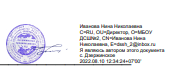                                                                                                                                 Директор МБОУ ДСШ №2 
                                                                                                                                           Н.Н. ИвановаПриказ №109 от09.08.2022гМуниципальное бюджетное общеобразовательное учреждение Дзержинская средняя  школа №2 . Учебный план на 2022-2023 учебный год  в  соответствии с ФГОС среднего общего образования(10-11 классы) ( 6-дневная учебная неделя 10-11классы)Универсальный профильПредметная областьУчебный предметУровеньКоличество часов в неделюКоличество часов в неделюКоличество часов в неделюВсегоФормы промежуточной аттестацииПредметная областьУчебный предметУровень10А10Б11АВсегоФормы промежуточной аттестацииОБЯЗАТЕЛЬНАЯ ЧАСТЬОБЯЗАТЕЛЬНАЯ ЧАСТЬОБЯЗАТЕЛЬНАЯ ЧАСТЬОБЯЗАТЕЛЬНАЯ ЧАСТЬОБЯЗАТЕЛЬНАЯ ЧАСТЬОБЯЗАТЕЛЬНАЯ ЧАСТЬОБЯЗАТЕЛЬНАЯ ЧАСТЬФормы промежуточной аттестацииРусский язык и литератураРусский языкБ/У1(Б)36ЗТФ Русский язык и литератураЛитератураБ336ЗТФРодной язык и родная литератураРодной язык (русский)Б11Работа с текстомРодной язык и родная литератураРодная литература (русская)11Творческая работаИностранные языкиИностранный языкБ336Прослушивание текста, письм.перевод и ответы на вопросыОбщественные наукиИсторияБ/У2 (Б)4 (У)6ЗТФОбщественные наукиОбществознаниеБ224ЗТФМатематика и информатикаМатематика Б448Контрольная работаЕстественные наукиАстрономияБ112Защита презентацииЕстественные наукиФизикаБ224ЗТФФизическая культура, экология и основы безопасности жизнедеятельностиФизическая культураБ336Сдача нормативовФизическая культура, экология и основы безопасности жизнедеятельностиОсновы безопасности жизнедеятельностиБ112Защита презентацииИТОГО ЧАСОВИТОГО ЧАСОВ232752Часть, формируемая участниками образовательных отношенийЧасть, формируемая участниками образовательных отношенийЧасть, формируемая участниками образовательных отношенийЧасть, формируемая участниками образовательных отношенийЧасть, формируемая участниками образовательных отношенийЧасть, формируемая участниками образовательных отношенийЧасть, формируемая участниками образовательных отношенийИндивидуальный проектИндивидуальный проект112Защита индивид.проекта2. Дополнительные учебные предметы2. Дополнительные учебные предметыДополнительные учебные предметы, курсы по выборуГеографияБ112ЗТФДополнительные учебные предметы, курсы по выборуХимияБ112ЗТФДополнительные учебные предметы, курсы по выборуБиологияБ224Зачет по теоретической части (устно)Дополнительные учебные предметы, курсы по выборуТехнология Б112Защита презентацииДополнительные учебные предметы, курсы по выборуИнформатика и ИКТБ 112Защита презентацииДополнительные учебные предметы, курсы по выборуРусский языкБ11Зачет (Работа с текстом)Дополнительные учебные предметы, курсы по выборуКурс по математике224ЗачетДополнительные учебные предметы, курсы по выборуКурс «Экономика» 0,50,51ЗачетДополнительные учебные предметы, курсы по выборуКурс «Право»0,50,51Зачет Дополнительные учебные предметы, курсы по выборуКурс по химии11Зачет Курс по обществознанию11Зачет Курс по естсетвеннонаучной грамотности11Зачет ИТОГО части, формируемой участниками образовательных отношенийИТОГО части, формируемой участниками образовательных отношений141024Учебная нагрузка при 6-тидневной учебной неделеУчебная нагрузка при 6-тидневной учебной неделе373774ИТОГО ЗА ГОДИТОГО ЗА ГОД125812582516